2023-2024 Thompson Elementary ACIPRay Thompson Elementary SchoolRay Thompson's vision  is to create critical thinkers who use their perseverance to positively impact their future.Ray Thompson is a place where staff and community are dedicated to students as they achieve their highest potential. Ray Thompson believes that all students are entitled to a quality education by compassionate teachers in a safe and empowering environment. We will celebrate student  and school accomplishments as we work toward building  a global society based on reading and STEAM philosophy. 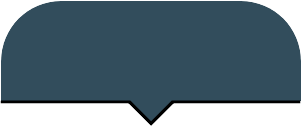 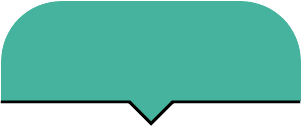 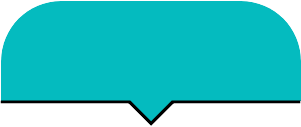 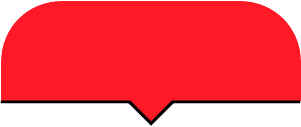 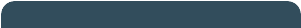 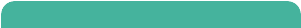 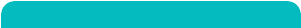 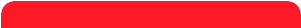 To provide learners with a clear, concise understanding of their own learning.To improve student achievement, reduce absentees, and restore parents' confidence in their child.The use of electronic devices to help with the implementation  of new programs To encourage students to recognize when they are in need of calming, reduction of stress,  or stimulationTo increase student accountability for learning.Student target goals are posted outside of their classrooms to keep track of their progress. To provide students with an opportunity for self monitoring of their behaviors. Parental involvement help extends teaching outside of the classroom.  Remind helps with parental involvement and increase student proficiency. Every Spring parents are invited to review the parent compact to ask questions about their student. This is a great opportunity to continue to work as partners on addressing the goal of their student.To provide parent resources to increase student success. Students will have the ability to use google classroom as one of the sources to receive daily instructions from all teachers.To use computer programs to help monitor and deliver appropriate assignments for each individual student needs To provide teachers and students with the support that is needed to provide instructions electronically.To provide students with strategies for self regulationTO increase student accountability of self awarenessStudents will have access to sensory manipulatives and a calming areaStudent data folders Student data boardsData boardsPositive behavior reward systemParent CompactTitle I MeetingsParent SurveysParent Teacher Resource CenterParent ConferencesAfterschool ProgramCheck google classroom dailyAn increase in assessment scores.Formative assessmentsProgress monitoring dataIntervention Teachersafterschool tutoringTechnology AssistanceProgram usage and dataEscape passessensory manipulativesCalming Area